Traci Kirkland   (she/her)Head of CharityT:  0141 445 3718 / M:  07443964017My Normal Working Days are Mon - Fri 8.30 - 4 GCP Helpline: 0800 310 0054www.govancommunityproject.org.uk 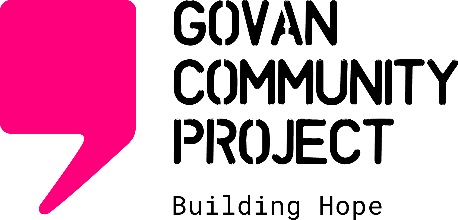 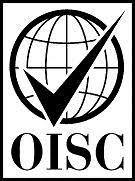 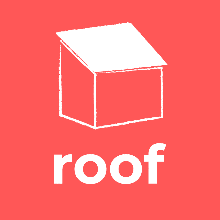 Fairfield Hall, Pearce Institute, 840 Govan Road, Glasgow G51 3UURegulated by the OISC. Ref No. N201900059Scottish Charity No: SC042012    Company No:  SC390721